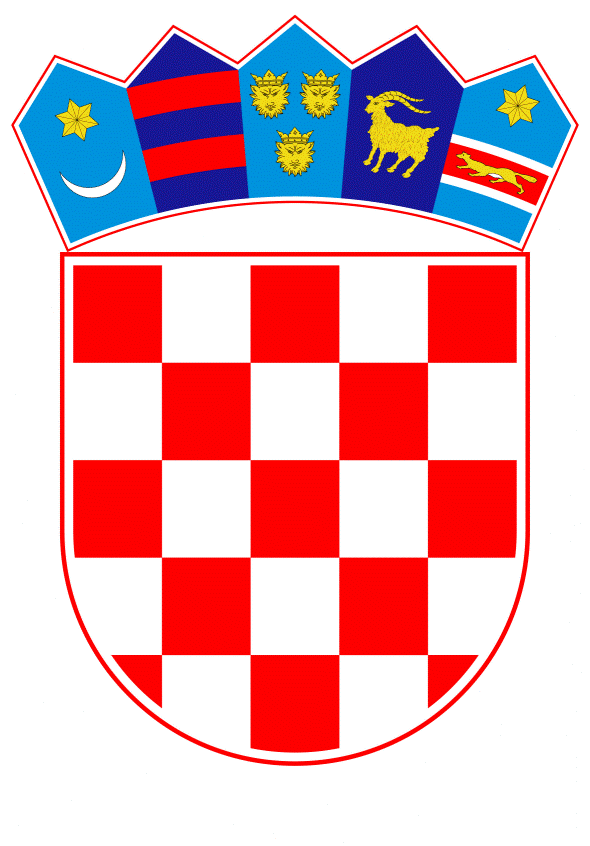 VLADA REPUBLIKE HRVATSKEZagreb, 10. prosinca 2021.______________________________________________________________________________________________________________________________________________________________________________________________________________________________PrijedlogNa temelju članka 7.b stavka 1. Zakona o izvršavanju Državnog proračuna Republike Hrvatske za 2021. godinu („Narodne novine“, br. 135/20, 69/21 i 122/21), Vlada Republike Hrvatske je na sjednici održanoj _______________ 2021. donijela O D L U K Uo isplati namjenske pomoći za podmirivanje dijela dospjelih obvezabolničkih zdravstvenih ustanova kojima su osnivači županije premadobavljačima lijekova, potrošnog i ugradbenog medicinskog materijalaI.Ministarstvo zdravstva će isplatiti namjensku pomoć županijama, iz Razdjela 096 Ministarstvo zdravstva, za podmirivanje dijela dospjelih obveza bolničkih zdravstvenih ustanova kojima su osnivači županije prema dobavljačima lijekova, potrošnog i ugradbenog medicinskog materijala, u iznosu od 269.047.846,00 kuna.Namjenska pomoć iz stavka 1. ove točke koja će se isplatiti bolničkim zdravstvenim ustanovama su namjenska sredstva koja se moraju iskoristiti isključivo za podmirivanje dijela dospjelih obveza prema dobavljačima lijekova, potrošnog i ugradbenog medicinskog materijala prema kriteriju ročnosti dospjelih obveza, na način da se najstarije dospjele obveze prvo plaćaju.Sredstva iz stavka 1. ove točke planirana su na pozicijama Ministarstva zdravstva, na Razdjelu 096, na aktivnosti A618207 Administracija i upravljanje, u Državnom proračunu Republike Hrvatske za 2021. godinu i projekcijama za 2022. i 2023. godinu. II. Namjensku pomoć iz točke I. ove Odluke Ministarstvo zdravstva će isplatiti sukladno članku 7.b Zakona o izvršavanju Državnog proračuna Republike Hrvatske za 2021. godinu, na račun županije za bolničke zdravstvene ustanove na sljedeći način: Općoj bolnici Gospić, iznos od 2.943.946,00 kunaOpćoj županijskoj bolnici Pakrac i bolnici hrvatskih veterana, iznos od 3.038.827,00 kunaOpćoj i veteranskoj bolnici „Hrvatski ponos“ Knin, iznos od 2.409.224,00 kunaOpćoj bolnici Bjelovar, iznos od 8.044.122,00 kunaŽupanijskoj bolnici Čakovec, iznos od 10.946.975,00 kunaOpćoj bolnici Dubrovnik, iznos od 21.920.775,00 kunaOpćoj bolnici Karlovac, iznos od 9.810.560,00 kunaOpćoj bolnici „Dr. Tomislav Bardek“ Koprivnica, iznos od 11.258.956,00 kunaOpćoj županijskoj bolnici Našice, iznos od 3.290.521,00 kunaOpćoj bolnici Nova Gradiška, iznos od 3.304.145,00 kunaOpćoj bolnici i bolnici branitelja domovinskog rata Ogulin, iznos od 1.893.221,00 kunaOpćoj županijskoj bolnici Požega, iznos od 6.193.586,00 kunaOpćoj bolnici Pula, iznos od 30.013.275,00 kunaOpćoj bolnici „dr. Ivo Pedišić“ Sisak, iznos od 9.939.718,00 kunaOpćoj bolnici „dr. J. Benčević“ Slavonski Brod, iznos od 1.243.673,00 kunaOpćoj bolnici Šibensko-kninske županije, iznos od 15.580.319,00 kunaOpćoj bolnici Varaždin, iznos od .34.514.516,00 kunaOpćoj županijskoj bolnici Vinkovci, iznos od 12.364.190,00 kunaOpćoj bolnici Virovitica, iznos od 8.804.901,00 kunaOpćoj bolnici Zabok i bolnici hrvatskih veterana, iznos od 10.218.752,00 kunaOpćoj bolnici Zadar, iznos od 22.181.911,00 kunaKliničkoj bolnici „Sveti Duh“, iznos od 27.532.153,00 kunaSpecijalnoj bolnici za medicinsku rehabilitaciju Krapinske Toplice, iznos od 2.216.735,00 kunaSpecijalnoj bolnici za medicinsku rehabilitaciju Varaždinske Toplice, iznos od 558.198,00 kunaLječilište Veli Lošinj, iznos od 914,00 kunaThalassotherapia Specijalna bolnica za medicinsku rehabilitaciju bolesti srca, pluća i reumatizma, iznos od 10.899,00 kunaSpecijalnoj bolnici za medicinsku rehabilitaciju Stubičke Toplice, iznos od 144.958,00 kunaSpecijalnoj bolnici za ortopediju Biograd na moru, iznos od 2.576.251,00 kunaToplice Lipik - specijalna bolnica za medicinsku rehabilitaciju, iznos od 9.220,00 kunaSpecijalnoj bolnici za medicinsku rehabilitaciju Naftalan, iznos od 7.403,00 kunaKlinici za psihijatriju Vrapče, iznos od 444.259,00 kunaPsihijatrijska bolnica Rab, iznos od 422,00 kunaPsihijatrijskoj bolnici Ugljan, iznos od 465.913,00 kunaKlinika za psihijatriju ''Sveti Ivan'', iznos od 308.034,00 kunaNeuropsihijatrijskoj bolnici Dr. Ivan Barbot Popovača, iznos od 1.589.223,00 kunaSpecijalnoj bolnici za produženo liječenje Duga Resa, iznos od 560.867,00 kunaSpecijalnoj bolnici za plućne bolesti, Zagreb, iznos od 1.570.349,00 kunaDječjoj bolnici Srebrnjak, iznos od 1.135.935,00 kuna.III.Zadužuje se Ministarstvo zdravstva da, u skladu s člankom 7.b Zakona o izvršavanju Državnog proračuna Republike Hrvatske za 2021. godinu i zaključenim ugovorima sa županijama o načinu utroška sredstava, isplati namjensku pomoć sukladno točki II. ove Odluke. IV.Županije su dužne pratiti utrošak sredstava koja će biti isplaćena bolničkim zdravstvenim ustanovama, a o utrošku sredstava su dužne obavijestiti Ministarstvo zdravstva na način i u rokovima koje utvrdi Ministarstvo zdravstva u ugovorima iz točke III. ove Odluke.V.Zadužuje se Ministarstvo zdravstva da u roku od sedam dana od dana primitka izvješća o utrošku sredstava iz točke IV. ove Odluke izvijesti Ministarstvo financija.VI.Zadužuje se Ministarstvo zdravstva da o donošenju ove Odluke izvijesti bolničke zdravstvene ustanove iz točke II. ove Odluke i njihove osnivače.VII.Ova Odluka stupa na snagu danom donošenja. KLASA: URBROJ: Zagreb, PREDSJEDNIKmr. sc. Andrej PlenkovićO B R A Z L O Ž E N J E U cilju rješavanja problema vezano uz dospjele nepodmirene obveze u sektoru zdravstva, a radi zadržavanja jednake razine zdravstvene zaštite na cijelom području Republike Hrvatske i osiguranja nesmetanog funkcioniranja bolničkih zdravstvenih ustanova kojima je osnivač županija te podmirivanja njihova dugovanja prema dobavljačima lijekova, potrošnog i ugradbenog medicinskog materijala, predlaže se donošenje predmetne odluke.Sredstva za podmirenje dijela dospjelih obveza zdravstvenih ustanova prema dobavljačima lijekova, potrošnog i ugradbenog medicinskog materijala, kojima je osnivač županija osigurana su Izmjenama i dopunama Državnog proračuna Republike Hrvatske za 2021. godinu i projekcija za 2022. i 2023. godinu (Narodne novine, broj 122/21), uzimajući pritom u obzir kriterij maksimalnog udjela dospjelosti nepodmirenih obveza na dan 30. studenog 2021.Za provedbu ove odluke sredstva u iznosu od 269.047.846,00 kuna, osigurana su na Razdjelu 096 Ministarstvo zdravstva, na aktivnosti A618207 Administracija i upravljanje.Ministarstvo zdravstva će u skladu s člankom 7.b Zakona o izvršavanju Državnog proračuna Republike Hrvatske za 2021. godinu („Narodne novine“, br. 135/20. i 69/21.) i zaključenim ugovorima sa županijama o načinu utroška sredstava, isplatiti namjensku pomoć sukladno točki II. ove odluke uzimajući pritom u obzir kriterij ročnosti dospjelih obveza na način da se najstarije obveze prvo plaćaju.Županije su dužne pratiti utrošak sredstava koja će biti doznačena bolničkim zdravstvenim ustanovama, a o utrošku sredstava su dužne obavijestiti Ministarstvo zdravstva na način i u rokovima koje utvrdi Ministarstvo zdravstva u ugovorima iz točke III. ove odluke.Ministarstvo zdravstva obvezuje se da o donošenju ove odluke izvijesti bolničke zdravstvene ustanove i njihove osnivače, a o provedbi iste izvijesti Ministarstvo financija.Predlagatelj:Ministarstvo zdravstvaPredmet:Prijedlog odluke o isplati namjenske pomoći za podmirivanje dijela dospjelih obveza bolničkih zdravstvenih ustanova kojima su osnivači županije prema dobavljačima lijekova, potrošnog i ugradbenog medicinskog materijala 